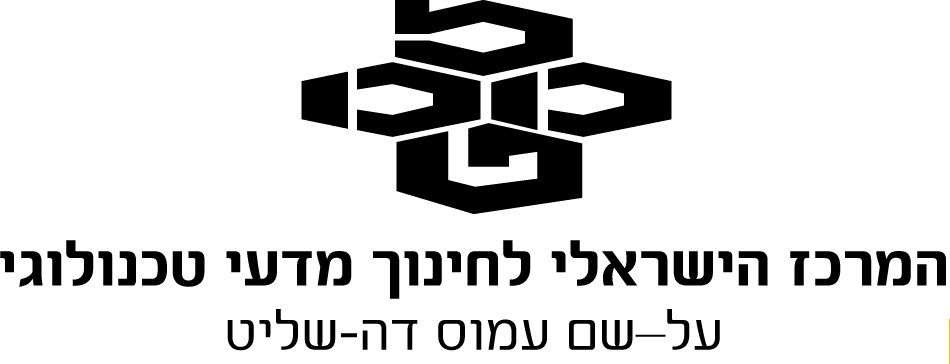 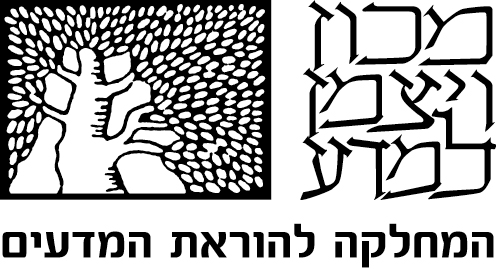 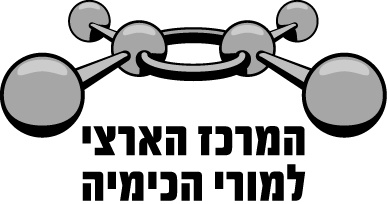 שאלון 37303 תשע"ג 2013שאלה 1 סעיף ו'  חומצות ובסיסיםתה מצמח לבנדר יכול לשמש אינדיקטור לחומצות ולבסיסים.צבע התה הוא ורוד ב- pH<7 , סגול ב- pH=7 , וירוק ב- pH>7 .הוסיפו תה לבנדר לארבע תמיסות מימיות שונות.איזו מהשורות 1-4 בטבלה שלפניך מציגה נכון את הצבע של כל תמיסה לאחר הוספת התה?הנימוק:		לדעתנו, רמת חשיבה על פי הטקסונומיה של בלום היא יישום.כדי לענות על שאלה זו על התלמיד לדעת:	לזהות את סוגי החומרים על פי הנוסחאות שלהם.	לזהות את הרכב התמיסות המימיות שעשויות להיווצר מהחומרים הנתונים.	לקבוע עבור כל תמיסה, על פי הרכבה, אם היא בסיסית, ניטרלית או חומצית 	סולם ה- pH של תמיסות מימיות.	להתאים בין תחום ה- pH לסביבה הנוצרת בתמיסה.	מהו אינדיקטור.סיבות אפשריות לטעויות:הציון גבוה. 9% מהתלמידים בחרו במסיח 2. ההבדל היחיד בין מסיח 2 לתשובה הנכונה הוא בתמיסת  CH3OH(aq). התלמידים התבלבלו וקבעו כי כוהל יוצר תמיסה בסיסית עקב נוכחות הקבוצה ההידרוקסילית OH- . התלמידים שבחרו במסיחים 1 ו- 4 כפי הנראה לא ידעו לקבוע איזה סוג תמיסה נוצר ובחרו בתשובות באופן אקראי.מומלץ לתרגל עם התלמידים ניסוחים של תהליכים המתרחשים במהלך המסה במים של חומרים שונים ולקבוע את תחום ה- pH של התמיסות הנוצרות.מומלץ להשוות בין תהליך המסה במים של בסיס יוני, שבו משתחררים יונים, לבין המסה במים שלחומרים מולקולרים, אשר יכולים להתמוסס תוך כדי תגובת חומצה בסיס, לעומת חומרים שמסיסים                      ללא תגובת חומצה בסיס. אפשר לבקש מהתלמידים להשלים את הטבלאות הבאות:HBr(aq)KOH(aq)CH3OH(aq)CH3NH2(aq( 1            1%סגולורודירוקירוק 2           9%ורודירוקירוקירוק 3           88%ורודירוקסגולירוק 4            2%ורודסגולסגולורודחומר מוצאHBr(g)KOH(s)CH3OH(l)CH3NH2(g)תיאור של חומר מוצאחומצה, חומר מולקולרי. מגיב עם מים בסיס, חומר יוני. מתמוסס במים תוך התפרקות ליוניםכוהל, חומר מולקולרי. מתמוסס במים, אך לא מגיב איתםאמין, חומר מולקולרי. מתמוסס במים. מגיב עם מים כבסיס (במידה מועטה)תהליכים המתרחשים במהלך המסה במיםHBr(g) + H2O(l) H3O+ + Br(aq)KOH(s)         K+(aq) + OH(aq)     CH3OH(l)             CH3OH(aq)CH3NH2(g)              CH3NH2(aq)CH3NH2(aq) + H2O(l) CH3NH3+(aq) + OH(aq)     התמיסה שנוצרהבסיסית/ניטרלית/ חומציתחומציתבסיסיתניטרליתבסיסיתתחום ה- pHשל התמיסהpH < 7pH > 7pH = 7pH > 7צבע התמיסה לאחר הוספת תה לבנדרורודירוקסגולירוקחומר מוצאHCl(g)NaOH(s)CH3CH2OH(l)CH3CH2NH2(l)תיאור של חומר מוצאתהליכים המתרחשים במהלך המסה במיםהתמיסה שנוצרהבסיסית/ניטרלית/ חומציתתחום ה- pHשל התמיסהצבע התמיסה לאחר הוספת אינדיקטור אוניברסליחומר מוצאHNO3(l)Ba(OH)2(s)CH3OCH3(g)CH3COOH(l)תיאור של חומר מוצאתהליכים המתרחשים במהלך המסה במיםהתמיסה שנוצרהבסיסית/ניטרלית/ חומציתתחום ה- pHשל התמיסהצבע התמיסה לאחר הוספת אינדיקטור אוניברסלי